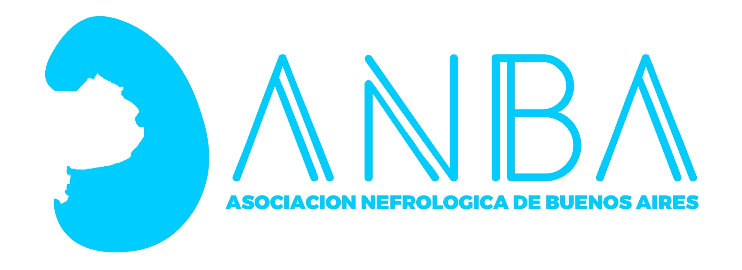 Curso Anual de Glomerulopatías                             Ficha de Inscripción 2019Nombre y Apellido: _________________________________________________________________________Teléfono (de preferencia celular) ______________________________________________________________Correo electrónico: _________________________________________________________________________Socios (todas las regionales, con cuota social al día) 	$ 7200                No socios $ 10000 Socios Residentes Socios $ 5200  	                                             Residentes No Socios $ 6200   (constancia)	Tarjeta de Credito:      Visa			Mastercard		Detallar cantidad de cuotas hasta 6 (solo crédito) ________________________________________________				Nro. De tarjeta  ____________________________________________________________________________Codigo de seguridad _____________________________ Fecha de Vencimiento ________________________Datos para realizar depósitos en cuenta corriente o transferencia bancaria desde cualquier cajero red link o banelco.  Tres pagos consecutivosNombre de cuenta:		Asociación Nefrológica de la Ciudad de Buenos AiresCuenta corriente en pesos 	Nro. 327-0303185/8Banco Frances – Sucursal PueyrredónCUIT: 30-64609867-6		CBU 0170327420000030318580Adjuntar el comprobante de depósito o transferencia bancariaAnte cualquier duda comuníquese con la secretaría de ANBARecuerde que la inscripción se realiza únicamente vía mail enviando esta ficha a ancba@ancba.org.ar  o comunicándose al(011) 4961-4437 o 4963-7123 int. 12 o 22 de lunes a viernes de  18.00 horas Sras. Beatriz o Isabel Las inscripciones se toman únicamente enviando por mail a ancba@ancba.org.ar la ficha de inscripción, el pago como se indica y la constancia que corresponda. Una vez recepcionado, se le enviará un mail de confirmación y la dirección de la sede del curso.